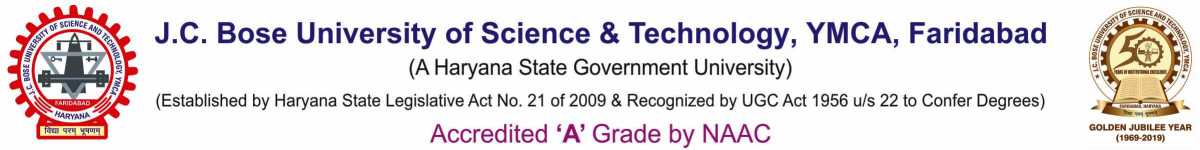 Community College of Skill Development (CCSD)Placement Record from 2013-2018S. NoYear /
SessionBranchNo. of Students PassedNo. of Students PlacedName of the CompanyPackage p.a.1.2013-14Welding2323Sunbeam Enterprises1.36 Lacs2.2014-15Electrician1614PROKON Hi-Tech SYSTEMS1.5 Lacs2.2014-15Welding2818Avibha Industries Pvt. Ltd.1.4 Lacs3.2015-16Electrician2115Synergy Energy Solutions Pvt. Ltd.1.3 Lacs3.2015-16Welding1903Natraj Industries1.4 Lacs3.2015-16Welding1907Ahuja Brothers1.37 Lacs4.2016-17Electrician2620JBM Auto Limited1.36 Lacs4.2016-17Welding1111JBM Auto Limited1.36 Lacs5.2017-18Electrician2001Abacus Heat Transfer Ltd.1.3 Lacs5.2017-18Electrician2011East West Automation Technologies1.29 Lacs5.2017-18Electrician2001Reliable Power Systems1.3 Lacs5.2017-18Electrician2003Jairaj Industries1.5 Lacs5.2017-18Electrician2001United Cores Pvt. Ltd.1.4 Lacs